PROJECT STATUS REPORT TEMPLATE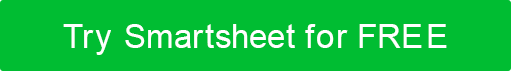 PROJECT STATUS THIS WEEKSUMMARYEnter information here about the overall status and highlights: “Regained lost time from last period;" "QA began two days earlier than anticipated;" "Delay in some client feedback, but minimal.”MILESTONESPROJECT COMPONENTSWORK ACCOMPLISHEDRISKS AND ROADBLOCKSHIGHLIGHTS AND KEY TAKEAWAYSBullets of great work, who owns what, where teams are pivoting, feedback received during the week, etc.PROJECT SCHEDULEPROJECT TIMELINEPROJECT NAMEPROJECT CODEPROJECTMANAGERDATE OFSTATUS ENTRYPERIODCOVEREDPROJECTED DATEOF COMPLETIONOVERALL PROJECT STATUSROADBLOCK / OVERAGE   |   POTENTIAL RISKS / DELAYS   |   ON TRACKCOMPONENTSTATUSOWNER / TEAMNOTESBUDGETOVER–UNDER–ONCall out highlights: "Exceptional work," "Solved problems, as well as issues, including establishing ownership of fixing trouble spots."RESOURCESROADBLOCK / OVERAGE  –POTENTIAL RISKS / DELAYS  –ON TRACKNew developments, new team members, etc.TIMELINEROADBLOCK / OVERAGE  –POTENTIAL RISKS / DELAYS  –ON TRACKOn track to final launch dateSCOPEROADBLOCK / OVERAGE  –POTENTIAL RISKS / DELAYS  –ON TRACKTASK NO.DESCRIPTIONOWNER / TEAMRECEPTIONRISK NO.DESCRIPTIONOWNER / TEAMFIXWEEK NO.STATUSDETAILSPROJECT REPORT CARDBUDGETRESOURCESRISKSQUALITYPROJECT 1••••PROJECT 2••••PROJECT 3••••PROJECT 4••••PROJECT 5••••DISCLAIMERAny articles, templates, or information provided by Smartsheet on the website are for reference only. While we strive to keep the information up to date and correct, we make no representations or warranties of any kind, express or implied, about the completeness, accuracy, reliability, suitability, or availability with respect to the website or the information, articles, templates, or related graphics contained on the website. Any reliance you place on such information is therefore strictly at your own risk.